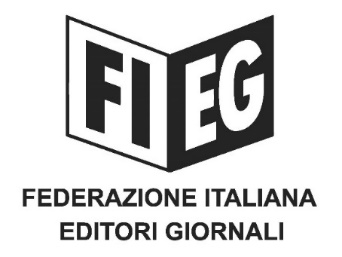 COMUNICATO STAMPA﻿FIEG: ELETTI PRESIDENTE E VICEPRESIDENTE DELLA CATEGORIA EDITORI DI TESTATE DIGITALIRoma, 7 luglio 2020 – L’Assemblea della Categoria degli editori di testate digitali associate alla Fieg si è riunita oggi, in videoconferenza.L’Assemblea ha eletto Presidente della categoria Renato Soru, Presidente e Amministratore delegato di Tiscali Italia, e Vicepresidente Italo Bocchino, direttore editoriale e componente del CdA del Secolo d’Italia. Il Presidente e il Vicepresidente della categoria entrano a far parte del Consiglio Generale della Fieg.
Ai neoeletti, le congratulazioni e gli auguri di buon lavoro da parte del Presidente della Fieg, Andrea Riffeser Monti. 